Hommage à Catherine Coallier sbcNous venons d’apprendre le décès de Catherine Coallier sbc le 3 octobre dernier. Elle a marqué le tissu social de Salaberry-de-Valleyfield.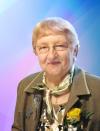 Elle a travaillé plusieurs années comme technicienne en assistance sociale au CSS Richelieu (1980-1997), famille-enfance, protection de la jeunesse. Pionnière en hébergement de personnes en difficulté de la région. Comme directrice du Carrefour du Partage (1977-1979), elle a fondé avec des membres de sa communauté et de la communauté, l’Accueil des Sans-abri en 1977-1980. Cet organisme a été à l’origine de l’Accueil pour Elle, maison pour femmes violentées.De 1982 à 1984, elle a participé à la mise sur pied de la Maison pour Hommes en Difficulté de Valleyfield (MHDV), aujourd’hui la Maison d’Hébergement Dépannage de Valleyfield. Son expertise dans le domaine de l’hébergement, son analyse sociale et sa compassion pour les personnes vulnérables ont été précieuses dans l’élaboration des fondements de la MHDV. Sa rigueur et sa capacité de travail ont marqué les personnes l’ayant travaillé avec elle.Son implication, comme responsable des monitrices et moniteurs pendant l’été au Camp Bosco a permis de former plusieurs jeunes à l’action sociale et d’en faire des personnes signifiantes pour des plus jeunes.J’ai toujours apprécié cette femme de cœur et de grandes valeurs, attentive aux personnes, articulée et présente aux défis que la vie lance à ses contemporains.Merci Catherine, femme de foi en Dieu et de foi en l’être humain!Émile DuhamelPastorale sociale